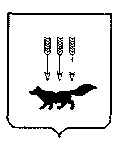 ПОСТАНОВЛЕНИЕАДМИНИСТРАЦИИ городского округа САРАНСКот   «    01   »    ноября     2019 г.                                                   			№ 1948Об утверждении документации по внесению изменений в документацию по планировке территории, ограниченной улицами Комарова, Ульянова, Гагарина          г. Саранска, включая проект межевания, в части изменения планировки территории (проект межевания территории) земельного участка, расположенного в районе ул. Комарова г. Саранска	В соответствии с Федеральным законом от 6 октября 2003 года № 131-ФЗ «Об общих принципах организации местного самоуправления в Российской Федерации», статьями 45, 46 Градостроительного кодекса Российской Федерации, постановлением Администрации городского округа Саранск от 6 июня 2011 года № 1366 «Об утверждении документации по планировке территории, ограниченной улицами Комарова, Ульянова, Гагарина г. Саранска, включая проект межевания» (с изменениями, внесенными постановлениями Администрации городского округа Саранск от 3 апреля 2019 года № 637, от 6 мая 2019 года № 870), постановлением Администрации городского округа Саранск от 2 сентября 2019 года № 1581 «О подготовке документации по внесению изменений в документацию по планировке территории, ограниченной улицами Комарова, Ульянова, Гагарина г. Саранска, включая проект межевания, в части изменения планировки территории (проект межевания территории) земельного участка, расположенного в районе ул. Комарова г. Саранска», постановлением Главы городского округа Саранск от 20 сентября 2019 года № 537-ПГ «О вынесении на публичные слушания документации по внесению изменений в документацию по планировке территории, ограниченной улицами Комарова, Ульянова, Гагарина г. Саранска, включая проект межевания, в части изменения планировки территории (проект межевания территории) земельного участка, расположенного в районе ул. Комарова г. Саранска», с учетом протокола публичных слушаний документации по внесению изменений в документацию по планировке территории, ограниченной улицами Комарова, Ульянова, Гагарина г. Саранска, включая проект межевания, в части изменения планировки территории (проект межевания территории) земельного участка, расположенного в районе ул. Комарова г. Саранска, проведенных 17 октября 2019 года, заключения о результатах публичных слушаний, опубликованного в газете «Вечерний Саранск» от 30 октября 2019 года № 42 (1415), иных прилагаемых документов Администрация городского округа Саранск п о с т а н о в л я е т: 	1. Утвердить документацию по внесению изменений в документацию по планировке территории, ограниченной улицами Комарова, Ульянова, Гагарина                    г. Саранска, включая проект межевания, в части изменения планировки территории (проект межевания территории) земельного участка, расположенного в районе                   ул. Комарова г. Саранска, согласно приложению к настоящему постановлению              (ООО «Саранский опытный завод»).2. Контроль за исполнением настоящего постановления возложить                               на Заместителя Главы городского круга Саранск – Директора Департамента перспективного развития Администрации городского округа Саранск. 3. Настоящее постановление вступает в силу со дня его официального опубликования.Глава городского округа Саранск				                               П. Н. Тултаев				     Приложение  к постановлению Администрации городского округа Саранск от «01» ноября 2019 г. № 1948Состав документации по внесению изменений в документацию по планировке территории, ограниченной улицами Комарова, Ульянова, Гагарина г. Саранска, включая проект межевания, в части изменения планировки территории (проект межевания территории) земельного участка, расположенного в районе                          ул. Комарова г. Саранска    №п/пНаименование документа1.Пояснительная записка2.Графическая часть2.1Проект межевания территории2.1.1Основная часть проекта межевания территории2.1.2Чертеж красных линий М 1:10002.1.3Чертеж межевания территории (1 этап) М 1:10002.1.4Чертеж межевания территории (2 этап) М 1:10002.2Материалы по обоснованию проекта межевания территории2.2.1Чертеж границ существующих земельных участков. Чертеж местоположения  объектов капитального строительства Чертеж границ зон с особыми условиями использования территории М 1:1000